KEMENTERIAN RISET, TEKNOLOGI DAN PENDIDIKAN TINGGI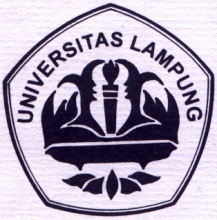 UNIVERSITAS LAMPUNGFAKULTAS KEGURUAN DAN ILMU PENDIDIKANJalan Soemantri Brojonegoro No. 1 Gedung Meneng Bandar Lampung 35145Telepon (0721) 704 624 Faximile (0721) 704 624DAFTAR HADIR DOSEN PROGRAM STUDI SENI TARI JURUSAN PENDIDIKAN BAHASADAN SENI FAKULTAS KEGURUAN DAN ILMU PENDIDIKAN UNIVERSITAS LAMPUNGSEMESTER GANJIL (   ) TAHUN AKADEMIK 2015/2016MATA KULIAH		: KOPEL			: SKS				: DOSEN			: Bandar Lampung, ……………….....                               Dosen                                                   Dosen 	Ketua Program Studi                               ……………………………                  ……………………………	Agung Kurniawan,S,Sn., M.Sn.                               NIP.                                                       NIP.	NIP. 19790202 200312 1 003NoTanggalPokok BahasanWaktu DimulaiWaktu SelesaiAlat Bantu PerkuliahanTanda Tangan Dosen1   2345678910111213141516